ОБЪЕКТ, ОБЛАДАЮЩИЙ ПРИЗНАКАМИ ОБЪЕКТА КУЛЬТУРНОГО НАСЛЕДИЯ«Дом жилой, 1943 г.»(г. Чебоксары, пл. Победы, д. 5)Четырехэтажный Г-образный в плане жилой дом построен в 1943 г. для работников завода № 320. Выполнен из кирпича, оштукатурен и окрашен.Первый этаж частично предназначен для размещения нежилых помещений. Окна прямоугольной формы, частично заменены на пластиковые. Все подъезды жилого дома сквозные. Над входами в подъезд расположены оригинальные восьмигранные оконные проемы. Декоративное убранство формируется из элементов горизонтального и вертикального членения: лопаток, подоконных полочек, межэтажных карнизов. Угловая часть здания выступает в виде ризалита. На фасаде, ориентированном на ул. Социалистическую, имеются прямоугольные подоконные филенки. Здание венчает карниз с кронштейнами.Здание представляет интерес как образец использования классических традиций в архитектуре жилого здания 1940-х гг., является частью ансамбля застройки площади Победы.Фотографический материал                            Общий вид	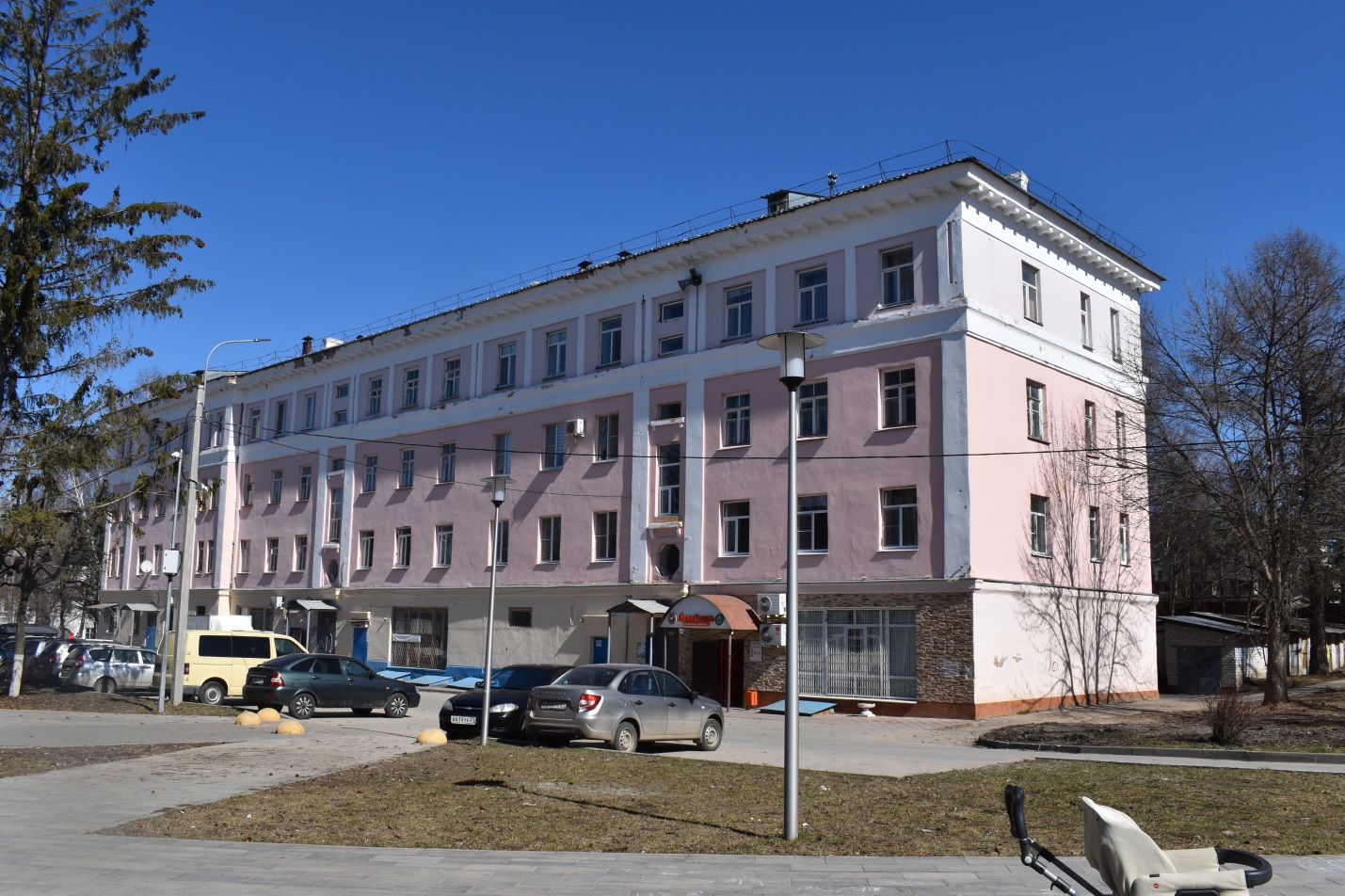 Вид с дворовой территории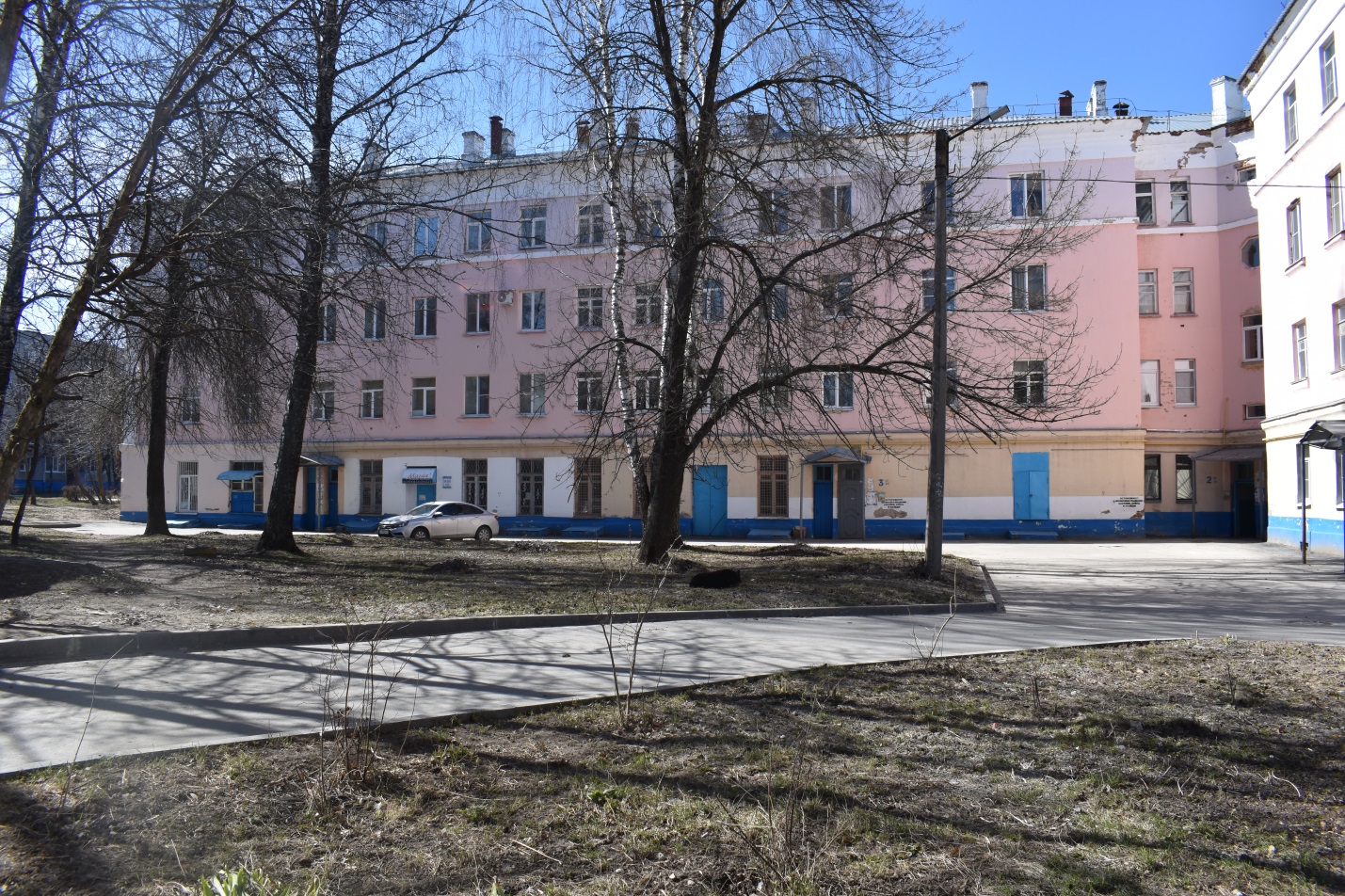 